Dear Sir/Madam,1	It is my pleasure to invite you to attend the fourth meeting of the ITU Focus Group on metaverse (FG-MV), scheduled to take place at ITU headquarters, in Geneva, Switzerland, from 4 to 7 December 2023, respectively. The meeting will be held as a physical meeting with remote participation.2	The objectives of the fourth meeting of the ITU Focus Group on metaverse (FG MV) includes:discussion and presentation of written contributions including incoming use-cases;progress on the development of ongoing deliverables;agreement on FG-MV future meeting plans.FG-MV Working Group meetings will take place during the FG-MV meeting.Written contributions are pertinent for the eventual success of the Focus Group and are strongly encouraged to address the objectives highlighted above to foster an initial development plan of deliverables. Written contributions should be submitted to the TSB Secretariat (tsbfgmv@itu.int) in electronic format using the templates available from the FG-MV homepage. The contribution deadline for the meeting is 21 November 2023.The meeting agenda, documents and other practical information will be available via the FG-MV homepage in advance of the meeting. The discussions will be held in English only. Information on remote participation will be made available on the Focus Group webpage (www.itu.int/go/fgmv).3	Participation in the meeting is free of charge and open to individual experts and organizations from all sectors and relevant disciplines. Anyone interested in following or participating in the work of FG-MV is invited to subscribe to a dedicated mailing-list; details on how to subscribe can be found at https://itu.int/go/fgmv/join. 4	To enable ITU to make the necessary arrangements, participants are invited to register online via the FG-MV homepage as soon as possible. Places are limited and registration will be handled on a first-come, first-served basis. Registration is required for remote participation as well as on-site participation. Please note that pre-registration of participants for the events is carried out exclusively online.5	I would remind you that citizens of some countries are required to obtain a visa in order to enter and spend any time in Switzerland. The visa must be requested at least four (4) weeks before the date of beginning of the meeting and obtained from the office (embassy or consulate) representing Switzerland in your country or, if there is no such office in your country, from the one that is closest to the country of departure.If problems are encountered by ITU Member States, Sector Members, Associates or Academia members, and at the official request made by them to TSB, the Union can approach the competent Swiss authorities in order to facilitate delivery of the visa, but only within the period mentioned of four weeks. Any such request should be made by checking the corresponding box on the registration form no later than four weeks before the event. Enquiries should be sent to the ITU Travel Section (travel@itu.int) bearing the words “visa support”.Additional details and documentation will be made available on the FG-MV homepage.I wish you a productive and enjoyable meeting.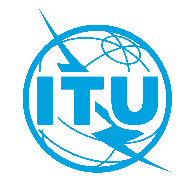 International telecommunication unionTelecommunication Standardization BureauInternational telecommunication unionTelecommunication Standardization BureauGeneva, 09 October 2023Geneva, 09 October 2023Ref:TSB Circular 143FG-MV/CBTSB Circular 143FG-MV/CBTo:-	Administrations of Member States of the Union-	ITU-T Sector Members-	ITU-T Associates-	ITU AcademiaTo:-	Administrations of Member States of the Union-	ITU-T Sector Members-	ITU-T Associates-	ITU AcademiaTel:+41 22 730 6301+41 22 730 6301To:-	Administrations of Member States of the Union-	ITU-T Sector Members-	ITU-T Associates-	ITU AcademiaTo:-	Administrations of Member States of the Union-	ITU-T Sector Members-	ITU-T Associates-	ITU AcademiaFax:+41 22 730 5853+41 22 730 5853To:-	Administrations of Member States of the Union-	ITU-T Sector Members-	ITU-T Associates-	ITU AcademiaTo:-	Administrations of Member States of the Union-	ITU-T Sector Members-	ITU-T Associates-	ITU AcademiaE-mail:tsbfgmv@itu.int tsbfgmv@itu.int Copy to:-	The Chairmen and Vice-Chairmen of
ITU-T Study Groups;-	The Director of the Telecommunication Development Bureau;-	The Director of the Radiocommunication Bureau.Copy to:-	The Chairmen and Vice-Chairmen of
ITU-T Study Groups;-	The Director of the Telecommunication Development Bureau;-	The Director of the Radiocommunication Bureau.Subject:Fourth meeting of the ITU Focus Group on metaverse (FG-MV) (Geneva, 4-7 December 2023)Fourth meeting of the ITU Focus Group on metaverse (FG-MV) (Geneva, 4-7 December 2023)Fourth meeting of the ITU Focus Group on metaverse (FG-MV) (Geneva, 4-7 December 2023)Fourth meeting of the ITU Focus Group on metaverse (FG-MV) (Geneva, 4-7 December 2023)03 November 2023Submit requests for visa support letters (via the online registration form)21 November 2023Submit written contributions (by e-mail to tsbfgmv@itu.int)27 November 2023Pre-registration (online via the FG-MV homepage)Yours faithfully,Seizo Onoe
Director of the Telecommunication
Standardization Bureau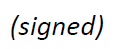 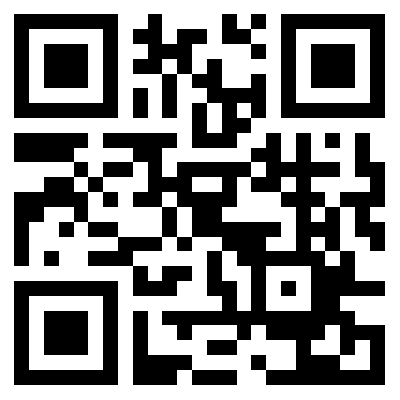 FG-MV meeting information